高知県精神保健福祉士協会災害対策研修会（オンライン研修会）「県協会における災害対策活動について～埼玉県、熊本県、高知県の活動報告を受けて～」皆様、年末のお忙しい時期ですが、今年も年1回の災害対策研修会を開催いたします。2013年より毎年研修会を実施し、今回で9回目の開催となります。高知県精神保健福祉士協会災害対策委員会では災害対策について、災害対策委員のみではなく、高知県協会員全体で取り組む必要があると考えています。今回、他県の活動報告を聞き、情報共有、意見交換の機会を設け、高知県での災害対策について今一度考える場にできたらと考え企画しました。当日は、埼玉県協会、熊本県協会の協力を頂き、それぞれの県協会での取り組みについて報告していただく予定となっていますので、ぜひ一人でも多くの方の参加をお待ちしております。今回の研修会も感染対策のため、ZOOMにて研修会を開催します。開催日時：2021年12月18日（土）13：00～16：00開催方法：オンライン研修会（zoom）テーマ：「災害対策委員会の活動について～埼玉県、熊本県、高知県の活動報告を受けて～」報告者：埼玉県協会　織田　洋一さん（公益財団法人西熊谷病院）　　　　熊本県協会　木ノ下　高雄さん（就労サポートセンター菊陽苑）　　　　高知県協会　西村　倫さん（藤戸病院）タイムスケジュール：　　　　13：00　zoom受付　　　　13：30　オリエンテーション　　　　13：45　活動報告　　　　　　　　質疑応答　　　　　　　　休憩　　　　　　　　グループワーク（数人のグループに分かれ、意見交換する予定です）　　　　16：00　終了予定※基本的にはオンライン研修会ですが、環境が整わない場合は配信会場（ちより街テラス）にて現地参加も可能です。現地参加希望の方は事前にご連絡下さい。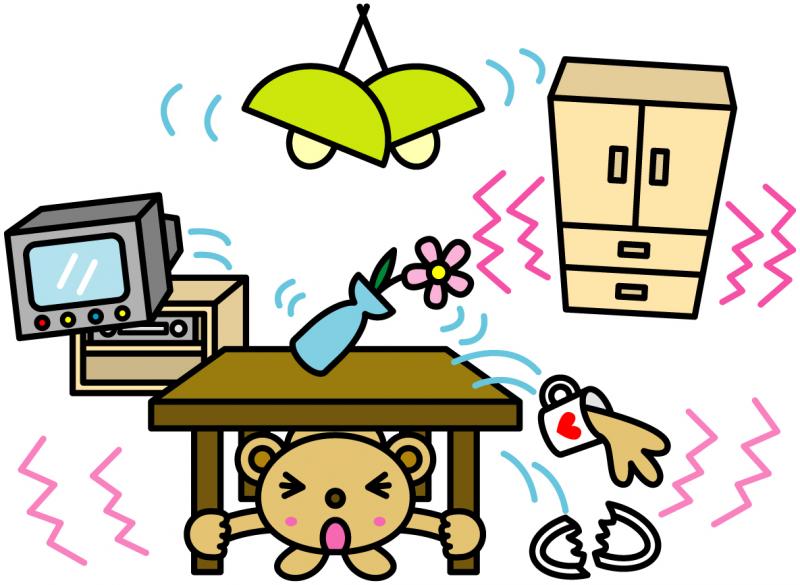 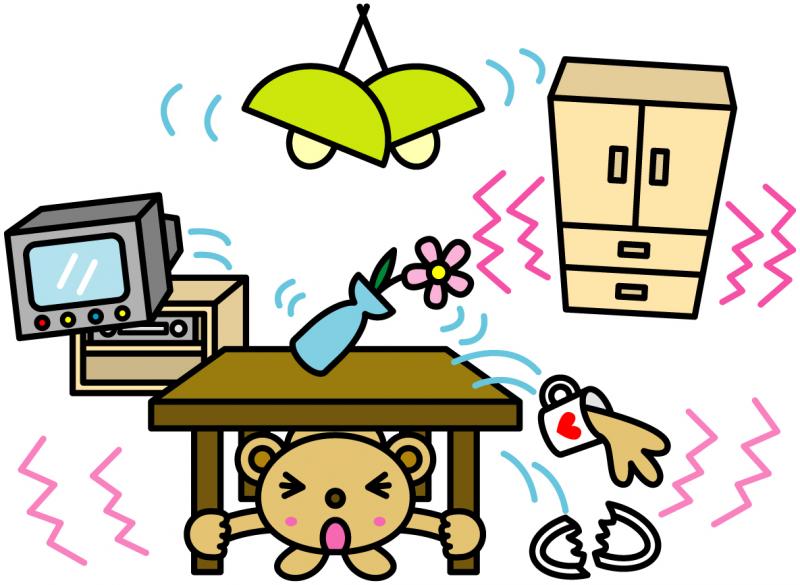 ＜問い合わせ先>海辺の杜ホスピタル　相談室　上甲（じょうこう）〒781-0270高知市長浜251　電話：088-841-2288　FAX送信票　兼　申込書　送信先：海辺の杜ホスピタル　相談室　上甲　行用件：高知県精神保健福祉士協会災害対策研修会参加申し込み送信日：2021年　　月　　日FAX番号：088-841-2286申し込み締め切り：2021年12月６日（月）※事前に申し込み頂いた方のみの参加となります。12月10日頃にzoomのID、パスコードをメールさせてもらいますので、届かない場合はご連絡ください。※万全を期して研修会の準備をしていますが、オンライン研修会のため、通信環境等により不具合が生じたり、時間が遅れる可能性があります。何卒温かい目で見守ってください。よろしくお願いします。所属機関氏名メールアドレス連絡先